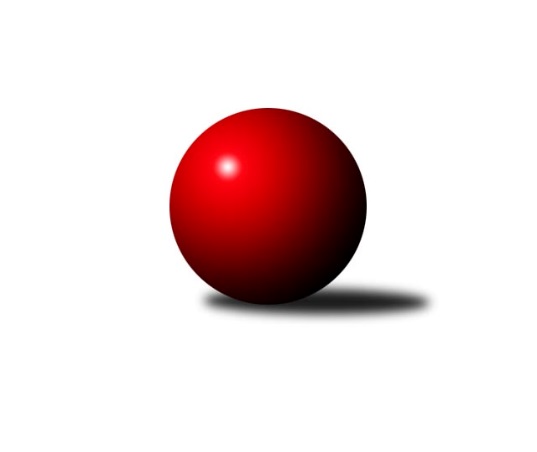 Č.5Ročník 2017/2018	22.11.2017Nejlepšího výkonu v tomto kole: 1306 dosáhlo družstvo: bufet Pája Bundesliga Opava 2017/2018Výsledky 5. kolaSouhrnný přehled výsledků:Mustangové 	- Sako 	12:0	1271:1044		15.11.Zrapos 	- Isotra 	2:10	1021:1192		16.11.Orel Stěbořice 	- Pauta 	10:2	1204:1107		20.11.100 fčel 	- bufet Pája 	0:12	991:1306		22.11.bufet Pája 	- Zrapos 	10:2	1213:1078		8.11.Pauta 	- 100 fčel 	8:4	1001:1026		9.11.Tabulka družstev:	1.	Mustangové	5	4	0	1	46 : 14 	 	 1288	8	2.	bufet Pája	5	4	0	1	44 : 16 	 	 1249	8	3.	Isotra	5	3	1	1	36 : 24 	 	 1148	7	4.	Orel Stěbořice	5	3	0	2	36 : 24 	 	 1160	6	5.	Zrapos	5	2	0	3	22 : 38 	 	 1041	4	6.	Sako	5	1	1	3	16 : 44 	 	 1040	3	7.	100 fčel	5	1	0	4	24 : 36 	 	 1065	2	8.	Pauta	5	1	0	4	16 : 44 	 	 1024	2Podrobné výsledky kola:	 Mustangové 	1271	12:0	1044	Sako 	Břetislav Mrkvica	 	 263 	 0 		263 	 2:0 	 256 	 	256 	 0		Jan Salich	Pavel Martinec	 	 248 	 0 		248 	 2:0 	 192 	 	192 	 0		Lídka Rychlá	Marek Číž	 	 225 	 0 		225 	 2:0 	 205 	 	205 	 0		Šárka Bainová	Petr Číž	 	 270 	 0 		270 	 2:0 	 159 	 	159 	 0		Vilém Marker	Rudolf Tvrdoň	 	 265 	 0 		265 	 2:0 	 232 	 	232 	 0		Petr Salichrozhodčí: Nejlepší výkon utkání: 270 - Petr Číž	 Zrapos 	1021	2:10	1192	Isotra 	Petr Mrkvička	 	 216 	 0 		216 	 2:0 	 190 	 	190 	 0		Jindřiška Kadlecová	Patrik Predmeský	 	 182 	 0 		182 	 0:2 	 232 	 	232 	 0		Pavel Vašek	Zuzana Siberová	 	 209 	 0 		209 	 0:2 	 237 	 	237 	 0		Markéta Kmentová	Petr Wirkotch	 	 233 	 0 		233 	 0:2 	 250 	 	250 	 0		Erich Stavař	Magda Predmeská	 	 181 	 0 		181 	 0:2 	 283 	 	283 	 0		Josef Hendrychrozhodčí: Nejlepší výkon utkání: 283 - Josef Hendrych	 Orel Stěbořice 	1204	10:2	1107	Pauta 	Jindřich Hanel	 	 270 	 0 		270 	 2:0 	 211 	 	211 	 0		Lenka Nevřelová	Patrik Martinek	 	 219 	 0 		219 	 2:0 	 196 	 	196 	 0		Marta Andrejčáková	Jan Štencel	 	 241 	 0 		241 	 2:0 	 220 	 	220 	 0		Petr Platzek	Petr Berger	 	 231 	 0 		231 	 2:0 	 226 	 	226 	 0		Bára Mocková	Jaroslav Graca	 	 243 	 0 		243 	 0:2 	 254 	 	254 	 0		Dominik Chovanecrozhodčí: Nejlepší výkon utkání: 270 - Jindřich Hanel	 100 fčel 	991	0:12	1306	bufet Pája 	Roman Glettnik	 	 138 	 0 		138 	 0:2 	 238 	 	238 	 0		Vladimír Kozák	Hana Bartošíková	 	 155 	 0 		155 	 0:2 	 260 	 	260 	 0		Josef Matušek	Michal Blažek	 	 277 	 0 		277 	 0:2 	 302 	 	302 	 0		Michal Markus	Tomáš Polok	 	 217 	 0 		217 	 0:2 	 256 	 	256 	 0		Maciej Basista	Markéta Poloková	 	 204 	 0 		204 	 0:2 	 250 	 	250 	 0		Milan Jahnrozhodčí: Nejlepší výkon utkání: 302 - Michal Markus	 bufet Pája 	1213	10:2	1078	Zrapos 	Vladislav Kobelár	 	 229 	 0 		229 	 2:0 	 196 	 	196 	 0		Magda Predmeská	Lenka Markusová	 	 213 	 0 		213 	 0:2 	 225 	 	225 	 0		Petr Mrkvička	Vladimír Kozák	 	 241 	 0 		241 	 2:0 	 223 	 	223 	 0		Petr Wirkotch	Milan Jahn	 	 253 	 0 		253 	 2:0 	 187 	 	187 	 0		Žofia Škropeková	Tomáš Valíček	 	 277 	 0 		277 	 2:0 	 247 	 	247 	 0		Magda Predmeskározhodčí: Nejlepší výkon utkání: 277 - Tomáš Valíček	 Pauta 	1001	8:4	1026	100 fčel 	Marie Holešová	 	 229 	 0 		229 	 2:0 	 215 	 	215 	 0		Markéta Poloková	Bára Mocková	 	 211 	 0 		211 	 2:0 	 200 	 	200 	 0		Tomáš Bartošík	Petr Platzek	 	 224 	 0 		224 	 2:0 	 189 	 	189 	 0		Beáta Škrobánková	Renáta Stašková	 	 170 	 0 		170 	 2:0 	 161 	 	161 	 0		Roman Glettnik	Jiří Breksa	 	 167 	 0 		167 	 0:2 	 261 	 	261 	 0		Michal Blažekrozhodčí: Nejlepší výkon utkání: 261 - Michal BlažekPořadí jednotlivců:	jméno hráče	družstvo	celkem	plné	dorážka	chyby	poměr kuž.	Maximum	1.	Aleš Staněk 	Isotra 	299.00	299.0	0.0	0.0	1/1	(302)	2.	Svatopluk Kříž 	Mustangové 	284.00	284.0	0.0	0.0	1/1	(288)	3.	Josef Hendrych 	Isotra 	283.25	283.3	0.0	0.0	1/1	(300)	4.	Michal Blažek 	100 fčel 	278.67	278.7	0.0	0.0	1/1	(289)	5.	Jiří Staněk 	Isotra 	273.67	273.7	0.0	0.0	1/1	(317)	6.	Michal Markus 	bufet Pája 	273.00	273.0	0.0	0.0	1/1	(273)	7.	Petr Číž 	Mustangové 	267.00	267.0	0.0	0.0	1/1	(270)	8.	Josef Matušek 	bufet Pája 	265.50	265.5	0.0	0.0	1/1	(266)	9.	Břetislav Mrkvica 	Mustangové 	263.00	263.0	0.0	0.0	1/1	(291)	10.	Milan Jahn 	bufet Pája 	261.67	261.7	0.0	0.0	1/1	(267)	11.	Patrik Martinek 	Orel Stěbořice 	260.00	260.0	0.0	0.0	1/1	(274)	12.	Pavel Martinec 	Mustangové 	260.00	260.0	0.0	0.0	1/1	(274)	13.	Rudolf Tvrdoň 	Mustangové 	257.80	257.8	0.0	0.0	1/1	(288)	14.	Karel Kuchař 	Mustangové 	254.50	254.5	0.0	0.0	1/1	(260)	15.	Maciej Basista 	bufet Pája 	254.00	254.0	0.0	0.0	1/1	(254)	16.	Pavel Budík 	Pauta 	253.00	253.0	0.0	0.0	1/1	(253)	17.	Tomáš Valíček 	bufet Pája 	252.25	252.3	0.0	0.0	1/1	(277)	18.	Vladimír Kozák 	bufet Pája 	248.00	248.0	0.0	0.0	1/1	(255)	19.	Zdeněk Chlopčík 	Mustangové 	245.00	245.0	0.0	0.0	1/1	(246)	20.	Pavel Vašek 	Isotra 	241.33	241.3	0.0	0.0	1/1	(252)	21.	Erich Stavař 	Isotra 	240.67	240.7	0.0	0.0	1/1	(250)	22.	Jindřich Hanel 	Orel Stěbořice 	240.67	240.7	0.0	0.0	1/1	(250)	23.	Jan Salich 	Sako 	240.00	240.0	0.0	0.0	1/1	(266)	24.	Markéta Kmentová 	Isotra 	236.33	236.3	0.0	0.0	1/1	(238)	25.	Milan Franer 	bufet Pája 	234.00	234.0	0.0	0.0	1/1	(237)	26.	Vladislav Kobelár 	bufet Pája 	233.50	233.5	0.0	0.0	1/1	(238)	27.	Tomáš Heinz 	Sako 	233.00	233.0	0.0	0.0	1/1	(252)	28.	Tomáš Polok 	100 fčel 	232.67	232.7	0.0	0.0	1/1	(246)	29.	Jiří Číž 	Mustangové 	232.00	232.0	0.0	0.0	1/1	(232)	30.	Václav Boháčik 	Mustangové 	231.00	231.0	0.0	0.0	1/1	(231)	31.	Markéta Poloková 	100 fčel 	228.50	228.5	0.0	0.0	1/1	(234)	32.	Petr Wirkotch 	Zrapos 	227.60	227.6	0.0	0.0	1/1	(233)	33.	Jan Štencel 	Orel Stěbořice 	227.33	227.3	0.0	0.0	1/1	(237)	34.	Jiří Novák 	Zrapos 	225.00	225.0	0.0	0.0	1/1	(225)	35.	Marek Číž 	Mustangové 	225.00	225.0	0.0	0.0	1/1	(225)	36.	Vladimír Peter 	bufet Pája 	225.00	225.0	0.0	0.0	1/1	(225)	37.	Zuzana Siberová 	Zrapos 	224.00	224.0	0.0	0.0	1/1	(236)	38.	Petr Salich 	Sako 	220.50	220.5	0.0	0.0	1/1	(238)	39.	Jan Láznička 	Orel Stěbořice 	220.33	220.3	0.0	0.0	1/1	(237)	40.	Vratislav Černý 	Orel Stěbořice 	218.00	218.0	0.0	0.0	1/1	(218)	41.	Petr Berger 	Orel Stěbořice 	218.00	218.0	0.0	0.0	1/1	(231)	42.	Petr Platzek 	Pauta 	217.00	217.0	0.0	0.0	1/1	(224)	43.	Lenka Markusová 	bufet Pája 	216.50	216.5	0.0	0.0	1/1	(220)	44.	Magda Predmeská 	Zrapos 	214.00	214.0	0.0	0.0	1/1	(247)	45.	Petr Moravec 	Orel Stěbořice 	212.50	212.5	0.0	0.0	1/1	(222)	46.	Beáta Škrobánková 	100 fčel 	211.67	211.7	0.0	0.0	1/1	(224)	47.	Šárka Bainová 	Sako 	209.50	209.5	0.0	0.0	1/1	(214)	48.	Mirek Toman 	Pauta 	208.00	208.0	0.0	0.0	1/1	(223)	49.	Bára Mocková 	Pauta 	207.33	207.3	0.0	0.0	1/1	(218)	50.	Paní Kociánová 	Pauta 	207.00	207.0	0.0	0.0	1/1	(207)	51.	Marie Holešová 	Pauta 	207.00	207.0	0.0	0.0	1/1	(229)	52.	Petr Mrkvička 	Zrapos 	206.20	206.2	0.0	0.0	1/1	(225)	53.	Jindřiška Kadlecová 	Isotra 	206.20	206.2	0.0	0.0	1/1	(223)	54.	Tomáš Bartošík 	100 fčel 	202.33	202.3	0.0	0.0	1/1	(213)	55.	Vilém Marker 	Sako 	198.67	198.7	0.0	0.0	1/1	(224)	56.	Antonín Žídek 	100 fčel 	197.00	197.0	0.0	0.0	1/1	(197)	57.	Diana Honischová 	Zrapos 	196.50	196.5	0.0	0.0	1/1	(213)	58.	Lídka Rychlá 	Sako 	195.20	195.2	0.0	0.0	1/1	(233)	59.	Jaroslav Graca 	Orel Stěbořice 	193.00	193.0	0.0	0.0	1/1	(193)	60.	Žofia Škropeková 	Zrapos 	187.00	187.0	0.0	0.0	1/1	(187)	61.	Lukáš Hrin 	Sako 	186.00	186.0	0.0	0.0	1/1	(186)	62.	Patrik Predmeský 	Zrapos 	176.25	176.3	0.0	0.0	1/1	(183)	63.	Jiří Breksa 	Pauta 	173.00	173.0	0.0	0.0	1/1	(179)	64.	Lenka Nevřelová 	Pauta 	172.00	172.0	0.0	0.0	1/1	(172)	65.	Martina Špačková 	Sako 	170.00	170.0	0.0	0.0	1/1	(170)	66.	Renáta Stašková 	Pauta 	154.00	154.0	0.0	0.0	1/1	(170)	67.	David Hrin 	Sako 	153.00	153.0	0.0	0.0	1/1	(156)	68.	Roman Glettnik 	100 fčel 	149.67	149.7	0.0	0.0	1/1	(162)Sportovně technické informace:Starty náhradníků:registrační číslo	jméno a příjmení 	datum startu 	družstvo	číslo startu
Hráči dopsaní na soupisku:registrační číslo	jméno a příjmení 	datum startu 	družstvo	Program dalšího kola:6. kolo29.11.2017	st	17:30	Isotra  - 100 fčel 	30.11.2017	čt	17:30	Mustangové  - Zrapos 	Nejlepší šestka kola - absolutněNejlepší šestka kola - absolutněNejlepší šestka kola - absolutněNejlepší šestka kola - absolutněNejlepší šestka kola - dle průměru kuželenNejlepší šestka kola - dle průměru kuželenNejlepší šestka kola - dle průměru kuželenNejlepší šestka kola - dle průměru kuželenNejlepší šestka kola - dle průměru kuželenPočetJménoNázev týmuVýkonPočetJménoNázev týmuPrůměr (%)Výkon2xMichal MarkusOrel Stěbořice 362.4*2xMichal MarkusOrel Stěbořice 132.653024xJosef HendrychSako 339.6*4xJosef HendrychSako 124.32833xMichal Blažek100 fčel 332.4*3xMichal Blažek100 fčel 121.662773xPetr ČížZrapos 324*3xPetr ČížZrapos 118.592701xJindřich HanelHobes 324*1xJindřich HanelHobes 118.592702xRudolf TvrdoňZrapos 318*2xRudolf TvrdoňZrapos 116.39265